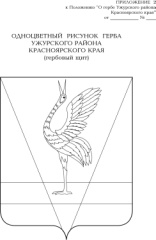 АДМИНИСТРАЦИЯ УЖУРСКОГО РАЙОНАКРАСНОЯРСКОГО КРАЯПОСТАНОВЛЕНИЕ                18.01.2021	                                       г. Ужур	                                           № 29Об организации общественных работ на территории Ужурского района в 2021 году В соответствии со статьей 7.2 Закона Российской Федерации от 19.04.1991 №1032-1 «О занятости населения в Российской Федерации», Постановлением  Правительства  Российской  Федерации от 14.07.1997 № 875 «Об утверждении Положения об организации общественных работ», руководствуясь приказом агентства труда и занятости населения Красноярского края от 12.01.2021 № 93-1 «Об утверждении объемов и видов общественных работ, организуемых на территории Красноярского края в 2021 году», решением районного Совета депутатов от 08.12.2020 № 5-22р, ПОСТАНОВЛЯЮ:Утвердить  перечень  видов общественных  работ,  организуемых  натерритории Ужурского района в 2021 году согласно приложению №1.Утвердить  виды  и  объемы  общественных  работ, организуемых натерритории Ужурского района в 2021 году, финансируемых из районного бюджета согласно приложению №2.3. Контроль за выполнением постановления возложить на заместителя главы по социальным вопросам и общественно-политической работе Богданову В.А.     	4. Постановление вступает в силу в день, следующий за днем его официального опубликования в специальном выпуске газеты «Сибирский хлебороб».Глава  района                                                                                     К.Н. ЗарецкийПеречень видов общественных работ, организуемых на территории Ужурского района в 2021 годуОсновными видами оплачиваемых общественных работ считать подсобные, вспомогательные и другие неквалифицированные работы 
по следующим направлениям: эксплуатация жилищно-коммунального хозяйства и бытовое обслуживание населения;строительство жилья, реконструкция жилого фонда, объектов социально – культурного назначения (детских дошкольных учреждений, спортплощадок, учреждений культуры, здравоохранения, домов престарелых, инвалидов и т.п.); озеленение и благоустройство территорий, развитие лесопаркового хозяйства, зон отдыха и туризма, обслуживание питомников;выпас скота;разведение скота и птицы;заготовка, переработка и хранение сельскохозяйственной продукции, подготовка овощехранилищ, обслуживание теплиц;заготовка кормов;работы по ветеринарному обслуживанию;выращивание сельскохозяйственных культур;обслуживание спецтехники (сельскохозяйственной, горно-транспортной и др.);заготовка дикорастущих растений, грибов, ягод, лекарственных трав;организация сбора и переработки вторичного сырья и отходов;разведение рыбы в искусственных и естественных водоемах;работа на пасеках;очистка загрязненных водоемов;восстановительные и благоустроительные работы после завершения ликвидации последствий катастроф и стихийных бедствий;оказание услуг социального характера различным категориям граждан (инвалидам, пенсионерам, участникам Великой Отечественной войны и боевых действий и др.);обеспечение оздоровления и отдыха детей в период каникул, обслуживание санаторно-курортных зон;проведение мероприятий общественно-культурного назначения (переписи населения, статистических обследований, социологических исследований, избирательных компаний, спортивно – оздоровительных мероприятий, соревнований, фестивалей и т.д.);розничная продажа периодической печати, доставка почтовой корреспонденции;обслуживание пассажирского транспорта, работа организаций связи;канцелярские работы, техническая обработка документов, курьерские работы; проведение сельскохозяйственных мелиоративных (ирригационных) работ, работа в лесном хозяйстве;подсобные работы на пилораме;работа по обслуживанию, проведению праздников по случаю юбилейных дат муниципальных образований;погрузочно-разгрузочные работы в организациях всех форм собственности;строительство автомобильных дорог, их ремонт и содержание, прокладка водопроводных, газовых, канализационных и других коммуникаций;вспомогательные работы на предприятиях железнодорожного транспорта, лесной отрасли, потребкооперации, правоохранительных органов и др.;реализация программ возрождения культуры, восстановление историко – архитектурных памятников, комплексов, заповедных зон;подсобные работы на предприятиях торговли и общественного питания;санитарная очистка внутриквартальных территорий и контейнерных площадок от мусора и бытовых отходов;работа по подготовке к отопительному сезону;уборка снега с крыш и территорий;мытье автомобилей;организация досуга детей в учреждениях культуры, лагерях труда и отдыха;подсобные работы при ремонтно – восстановительных работах;упаковка готовой продукции;санитарная уборка помещений;мытье посуды (лабораторной, пищевой и др.);обслуживание аттракционов;мытье, уборка подвижного состава;другие направления трудовой деятельности.Виды и объемы общественных работ, организуемых на территории Ужурского района в 2021 году,финансируемых из районного бюджетаПриложение №1к постановлению                                                 администрации района                               от  18.01.2021  № 29 Приложение №1к постановлению                                                 администрации района                               от  18.01.2021  № 29 Приложение №2к постановлению                                                 администрации района                               от 18.01.2021 № 29 № п/пВиды и объемы общественных работРаботодательЧисло рабочих мест№ п/пВиды и объемы общественных работРаботодательЧисло рабочих мест12341Благоустройство, озеленение территорииВасильевский сельсовет52Благоустройство, озеленение территории, эксплуатации жилищно-коммунального хозяйстваЗлаторуновский сельсовет83Благоустройство, озеленение территорииИльинский сельсовет74Благоустройство, озеленение территорииКулунский сельсовет75Благоустройство, озеленение территории, эксплуатации жилищно-коммунального хозяйстваКрутоярский сельсовет156Благоустройство, озеленение территорииЛокшинский сельсовет157Благоустройство, озеленение территорииМалоимышский сельсовет198Благоустройство, озеленение территорииМихайловский сельсовет59Благоустройство, озеленение территории, эксплуатации жилищно-коммунального хозяйстваОзероучумский сельсовет310Благоустройство, озеленение территории, эксплуатации жилищно-коммунального хозяйстваПриреченский сельсовет811Благоустройство, озеленение территории, эксплуатации жилищно-коммунального хозяйстваПрилужский сельсовет612Благоустройство, озеленение территории, эксплуатации жилищно-коммунального хозяйстваСолгонский сельсовет1813И Т О Г ОИ Т О Г О116